      Marc BLANQUET      Professeur de droit public Université Toulouse CapitoleChaire Jean Monnet ad personam                   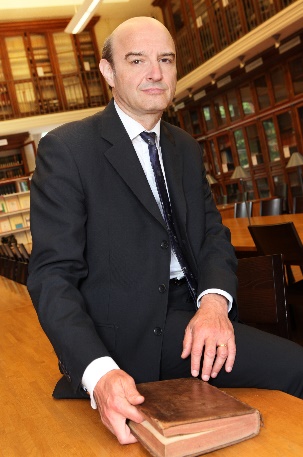 E-mail : marc.blanquet@ut-capitole.frSite Internet : https://ceec.ut-capitole.fr/chaire-de-droit-de-l-union-europeenne-due--673591.kjsp?RH=RECH_CEEC-FR&RF=1512485398281Formation, diplômes, concours :Agrégation des Facultés de droit (concours externe, 1994)Habilité à diriger des recherches (1992)Docteur en droit (1992, TH et félicitations unanimes du jury) (Université Toulouse 1) Certificat de l’Institut Universitaire International de Luxembourg (1985)Diplômé de l’Institut d’Etudes Politiques de Toulouse (1982)Carrière :Assistant de droit public (Université Toulouse 1) 1984Maître de Conférences de droit public (Université Toulouse 1) 1993Professeur de droit public (Université du Littoral) 1994Professeur de droit public (Université Toulouse 1) 1998Professeur de première classe : 2002Chaire Jean Monnet ad personam : 2002Professeur classe exceptionnelle : 2010Dernier échelon de la classe exceptionnelle : 2015Responsabilités administratives et académiquesPrésident de la Commission de spécialistes des disciplines juridiques et politiques (Université du Littoral : 1994-1998)Directeur (fondateur) du Laboratoire de recherche juridique (LARJ) (Université du Littoral : 1994-1998)Président de la Section de droit public (Toulouse 1 : 2004-2007) Président de la Commission de spécialistes de droit public (Toulouse 1 : 2004-2007)Directeur de l’Institut de recherche européenne de droit économique (IREDE) (Toulouse 1 : 2005 à 2007)Directeur (fondateur) de l’Institut de recherche en droit européen international et comparé (IRDEIC) (Toulouse 1 : 2007-2020) (laboratoire évalué A+)Directeur du Centre de documentation et de recherche européenne (CEDRE) (depuis 2009 jusqu’en 2013)Directeur du Master 2 Droit européen (2008-2016)Directeur du Master 2 Juriste européen (depuis 2016)Codirecteur du Master Espace liberté, sécurité, justice (Toulouse/ Barcelone) depuis 2010Directeur de la mention Droit international, européen et comparé (Master 1 et 2) (2009-2016)Directeur de la mention droit européen (2016-2018)Codirecteur de la mention Droit international et droit européen (depuis 2018)Membre du Conseil d’administration de la Commission pour l’Etude des Communautés européennes (CEDECE) (Association nationale des enseignants chercheurs en droit de l’Union européenne) (depuis 2009)Vice-Président de la CEDECE (2011 à 2013)Président de la CEDECE (2013- 2017)Président d’honneur de la CEDECE (désormais AFEE)Membre du Bureau de l’Association des juristes européens (AJE) (2015-2017).Membre du Conseil scientifique de l’Université Toulouse 1 Capitole (2012-2016)Membre du Conseil de la Faculté de droit (2014-2018)Membre ou président de comités de sélection : Toulouse, Bordeaux, Paris Dauphine, Montpellier, Aix, Thessalonique.Membre élu du CNU (2011-2015)Directeur du Centre d’excellence Jean Monnet de l’Université Toulouse 1 Capitole (2012-2015)Membre du Conseil d’Administration de l’Université Toulouse 1 Capitole 2016-2020Directeur du Centre d’excellence Europe Capitole (2017- 2021)Référent déontologue, alerte, laïcité de l’Université Toulouse Capitole (depuis 2021)Missions (pédagogiques, scientifiques ou administratives):Anvers (Belgique), Athènes (Grèce), Barcelone (Espagne), Bologne (Italie), Bruxelles (Belgique), Bucarest (Roumanie), Canterbury (Angleterre), Chongqing (Chine), Galati (Roumanie), Limoges, Lisbonne (Portugal), Marrakech (Maroc), Milan (Italie), Minsk (Biélorussie), Modène (Italie), Montréal (Canada), Osaka (Japon), Ottawa (Canada), Pilsen (République tchèque), Québec (Canada), Saint Denis de la Réunion, Strasbourg, Tachkent (Ouzbékistan), Thessalonique (Grèce), Tunis (Tunisie), Turin (Italie). Invitations dans Université étrangères:Université de Carthage (Tunis) : L’ordre juridique communautaire (20h) (Master droit communautaire et relations Maghreb-Europe) : Professeur invité depuis 1995 chaque année.Université de Marrakech : cours de droit européen économique (2001)Université des sciences humaines de Minsk : cours de droit du marché européen (1998)Université de Bucarest : cours de droit de l’Union européenne (1999)Université de Pilsen (Rép. tchèque) : conférencier invité (2000)Université de Galati (Roumanie) Conférencier invité (2000)Université d’Osaka : Conférencier invité (2006)Université Laval (Québec – Canada) : Professeur invité en février 2010Université autonome de Barcelone : Professeur invité décembre 2010Université Aristote de Thessalonique : Conférencier invité (octobre 2011)Université autonome de Barcelone : Conférencier invité (2012 ; 2019)Université d’Etat de Tachkent (Ouzbékistan) : Conférencier invité 2015Expertises pour l’Agence d’évaluation de la recherche et de l’enseignement supérieur :2007 : Expertise d’Ecoles doctorales : Université du Maine (Le Mans) ; Université d’Angers. 2008 : Expertise de laboratoires de recherche : Université Paris XII Créteil ; Université Paris IX Dauphine.2008 : Membre de la commission « droit européen » de classement des Revues (AERES).2013 : Président du comité d’évaluation de 3 laboratoires de l’Université Paris X Nanterre.Jurys de thèse, ou de concours :Membre ou Président d’un jury de thèse : Universités Aix-Marseille, Barcelone (Espagne) (Université autonome de Barcelone et Université de Barcelone), Bordeaux IV, Limoges, Lyon 3, Luxembourg, Modène (Italie), Montpellier, Paris I, Paris 2, Paris V, Paris XII, Perpignan, Rennes, Rouen, Strasbourg, Toulouse 1, Turin (Italie).Membre de jury de concours :Jury ENA 2001(concours externe) : épreuve « Union européenne » (oral et écrit)Premier concours national d’Agrégation de l’enseignement supérieur en droit public (2003 / 2004) (membre du jury présidé par le Pr. Jean Combacau).Responsabilités éditoriales :Membre du Comité de rédaction des Cahiers de droit européen (Bruxelles).Coresponsable de la chronique « Politiques internes » à l’Annuaire de droit européen (2004-2012).Responsable de la chronique Politique agricole commune à l’Annuaire de droit de l’Union européenne (depuis 2012)Responsable de la chronique « Jurisprudence - droit général de l’Union européenne », aux Cahiers de droit européen.Directeur de la collection « Les Cahiers de l’IRDEIC », Presses de l’Université Toulouse Capitole (2007-2020)Directeur de la Collection « Les Etudes de l’IRDEIC », Presses de l’Université Toulouse Capitole (2007-2020)Directeur de la collection « Les Cahiers Jean Monnet », Presses de l’Université Toulouse Capitole – Lextenso (depuis 2018)Cours à l’Université Toulouse 1Droit européen : 2° année DroitInstitutions européennes : 1° année DroitPolitiques communautaires internes : Diplôme d’études du droit de l’Union européenneCadre institutionnel Diplôme d’études de droit de l’Union européenne Droit administratif de l’Union européenne : Master 2 Juriste européen et Master 2 Droit public généralDroit constitutionnel de l’Union européenne : Master 2 Juriste européen Droit communautaire de la santé : Master 2 Droit de la santé (jusqu’en 2011)Introduction au droit européen de la santé (Diplôme DESAPS)Droit de la politique agricole commune : Master 2 Entreprises agricoles et agro-Alimentaires (jusqu’en 2020)Cours numériquesDroit général de l’Union européenne – Institutions européennes (Université numérique juridique francophone)Droit général de l’Union européenne – Ordre juridique (Université numérique juridique francophone)Directions de recherchesDirections de mémoires de Master 2 à Tunis et à Toulouse : moyenne de 4 par anDirections de thèse en cours ou soutenues :Jean-Barthélémy Maris : Le marché européen de l’armement (thèse soutenue en mars 2010, publiée aux éditions L’Harmattan)Mathias Amilhat : Les incidences du droit de l’Union européenne sur le concept de contrat administratif (codirection ; thèse soutenue en mars 2013) (Qualifié par le CNU ; MCF à l’Université Toulouse Capitole)Mehdi Mezaguer : l’approche transactionnelle en droit antitrust de l’Union européenne. Thèse soutenue en novembre 2013 (Qualifié par le CNU ; MCF à Nice)Elisa Fois : cotutelle Turin. Le Renvoi préjudiciel et la charge de travail de la Cour de justice (thèse soutenue en mai 2016)Julie Teyssedre : Le Conseil d’Etat, juge de droit commun du droit de l’Union européenne (thèse soutenue en juin 2019) (Qualifiée par le CNU ; MCF à l’Université d’Orléans)Olivier Penella cotutelle Barcelone: Sistemas de solución de controversias en los procesos de regionalización (thèse soutenue en février 2019) Isabelle Hidalgo : La coopération territoriale et l’Union européenneGudrun Testzloff : L’impact du droit communautaire relatif aux services d’intérêt économique général en France et en AllemagneHanène Yazid : Les sources internationales du droit de l’Union européenne (cotutelle Tunis)Mohamed Outail Draief : La régulation des compétences dans l’Union européenne (Tunis)Amélie Jouandet : Le renouveau du droit européen des aides d’EtatAdrien Pech : Règles de procédure et règles de fond dans l’ordre juridique de l’Union européennesuramericanos. Cotutelle avec l’Université de Barcelone (codirecteur Professeur Enoch Albertí)Myriam Boveda Will : L’effet de la concurrence sur la juridicité et l’effectivité de la notion de solidarité en droitAlexandra Joffre : L’exécution des décisions de la Cour de justice de l’Union européenneLuca Sutto : Union de droits et Etats de droit dans l’Union européenneMax Ruthardt : Les contre-limites à la primauté du droit de l’Union européenneTravaux et publicationsOuvrages : L’article 5 du traité CEE. Recherche sur les obligations de fidélité des Etats membres de la Communauté ; LGDJ, 1994; Prix Pierre-Henri Teitgen Dictionnaire de l’Union européenne  (G. Ferréol, Y-J Beloeil-Benoist, M. Blanquet, D. Breillat, N. Flageul) ; Armand Colin , novembre 2000 Droit communautaire général ; A. Colin ; 8° édition (Guy Isaac () et Marc Blanquet) (octobre 2001) Grands arrêts de la jurisprudence communautaire ; Tome 2 ; ( J. Boulouis (), R-M Chevallier (), D. Fasquelle, M. Blanquet) ; Dalloz ; 5°éd., mai 2002 Droit général de l’Union européenne ; Sirey ; 9° éd. 2006 (Guy Isaac () et Marc Blanquet) ; 10° éd. 2012 (768 p.) Politique agricole commune et politique commune de la pêche (C. Blumann (dir), M. Blanquet, D. Charles Le Bihan, A. Cudennec, C. Mestre, Y. Petit, N. De Grove-Valdeyron), Editions de l’Université de Bruxelles, 2011(688 p.)Construction européenne : approche pratique (J.-J. Barbiéri, Marc Blanquet, Sylvaine Poillot-Peruzzetto, J. Raibaut, B. Steinmann), coll. Axe Droit, Lamy, 2012Les grands arrêts de la Cour de justice de l’Union européenne, Coll. Grands arrêts, Dalloz, tome 1(Joël Andriantsimbazovina, Marc Blanquet, Francette Fines, Hélène Gaudin), novembre 2014, 1003 pages.Droit général de l’Union européenne, Sirey, 11° édition 2018 (1035 pages).Les grands arrêts de la Cour de justice de l’Union européenne, Coll. Grands arrêts, Dalloz, tome 1(Joël Andriantsimbazovina, Marc Blanquet, Francette Fines, Hélène Gaudin), 2° ed. 2023, 1400 pages.Direction ou coordination d’ouvrages collectifsCoordination des Mélanges en hommage à Guy Isaac : 50 ans de droit communautaire (Presses de l’Université des sciences sociales de Toulouse, 2004)Coordination d’un dossier de la Revue des affaires européennes : L’Europe de la santé  (n°2004/2)Coordination (avec N. De Grove -Valdeyron) : La création de l’Autorité européenne de sécurité des aliments. Enjeux et perspectives. Etudes de l’IREDE, IV, Presses de l’Université des sciences sociales de Toulouse, 2005Coordination (avec N. De Grove -Valdeyron) : Sécurité alimentaire et OGM, Presses de l’Université de Toulouse 1, 2007Coordination de la Chronique de droit général de l’Union européenne, Cahiers de droit européen 2008, n° 3-4Coordination (avec N. De Grove -Valdeyron) : Etudes de droit communautaire de la santé et du médicament, Etudes de l’IRDEIC, n°V ;  Presses de l’Université de Toulouse 1, 2009Direction : La prise de décision dans le système de l’Union européenne, coll. Droit de l’Union européenne, Bruylant, 2011Coordination  (avec N. De Grove-Valdeyron) du dossier « Union européenne et droits des patients », Revue des affaires européennes, 2012 (n°2011/3)Coordination d’ouvrage  (avec N. De Grove-Valdeyron) : Mélanges en l'honneur du Professeur Joël Molinier (Dir. Nathalie De Grove-Valdeyron et Marc Blanquet), LGDJ 2012Coordination de la Chronique de droit général de l’Union européenne, Cahiers de droit européen 2012, n° 3Coordination de « Contributions de droit européen », Cahiers de l’IRDEIC n°6/2013, Presses de l’Université de Toulouse 1 Capitole, 2013, 258 pages.Coordination de la Chronique de droit général de l’Union européenne, Cahiers de droit européen 2017 n° 2 (82 pages)Codirection (avec Grégory Kalflèche) de « La codification de la procédure administrative non contentieuse de l’Union européenne », Cahiers Jean Monnet n°4-2019 (262 pages), Parution avril 2020.Coordination de la Chronique de droit général de l’Union européenne, Cahiers de droit européen 2020 n° 2-3 (85 pages)Codirection (avec Julie Teyssedre) de « Cohérence et pluralité du contentieux administratif européen », Cahiers Jean Monnet n°9, 2021, 165 p.Coordination de la Chronique de droit général de l’Union européenne, Cahiers de droit européen 2022-n°2-3 (parution 2023) (100 pages).Autres publications :« Arianespace : une nationalisation par la privatisation » Mémoire 1981 (113 p.)« Les relais nationaux de l’interventionnisme européen sur les marchés agricoles » Mémoire 1983  (248 p.)« L’Agence centrale des organismes d’intervention dans le secteur agricole  » Revue de droit rural 1984, p. 547« GATT et PAC : mise en perspective ... et perspectives » Revue Enjeux 31 n°44, 1994« Origines et significations de l’article 88-4 de la Constitution » in  « Le rôle du Parlement dans l’élaboration de la norme européenne » ; Presses de l’Université des sciences sociales de Toulouse, 1995« Du Principe Pollueur-Payeur en tant que principe communautaire » in « Vers une culture juridique européenne » ; éditions Montchrestien ; 1998, p.137« Acceptation et consécration d’un concept communautaire : la fidélité communautaire » in « Vers une culture juridique européenne » ; éditions Montchrestien ; 1998, p.145« Le contrôle parlementaire européen sur la crise de la vache folle » Revue du Marché commun et de l’Union européenne ; juillet -août 1998 ; p 457« Institutions politiques et administratives » ; fascicule du Répertoire Joly communautaire ; 49 p. (décembre 1999)« Les conceptions institutionnelles de l’Europe chez Napoléon » ; in « Napoléon, l’Europe et Boulogne » (Les Cahiers du Littoral –2 ; n°1, février 2001)« Les industries agroalimentaires, le droit communautaire et l’environnement » ;  in « Les Industries agroalimentaires et la protection de l’environnement », éd. AUPELF-UREF ; juin 2001, pp. 58 à 89Commentaire « coopérations renforcées », in « Union européenne. Commentaire des traités modifiés par le traité de Nice » (J. Rideau dir.), LGDJ, 2001« Agences de l’Union et gouvernance européenne », in « Les agences de l’Union européenne », Presses de l’Université des sciences sociales de Toulouse, 2002, pp. 43 à 78 « Les zones côtières et le droit communautaire » (en collaboration avec Nathalie de Grove-Valdeyron) ; in « Les aspects juridiques de l’aménagement et de la gestion intégrée des zones côtières dans l’Union européenne », Revue juridique de l’environnement, n° spécial 2002, p.53 à 84)« Les consommateurs dans la Politique agricole commune » ; in « Le droit communautaire de la consommation », La Documentation française, coll. Travaux de la CEDECE, 2002, p.63 à 99« La coopération entre les Etats membres et les Institutions » in « L’Union européenne, carrefour de coopérations » (dir. J. Auvret-Finck) LGDJ 2002, p. 115 à 181Note on Connolly case ; Common Market Law Review ; december 2002, Vol39, number 6, p.1423« Mondialisation et protection de l’agriculture européenne » ; in « Droit communautaire et mondialisation » (Y. Ben Achour et S. Laghmani dir.) ; Centre de publication universitaire, Tunis, 2003« Le système communautaire à l’épreuve de la gouvernance européenne : pour une nouvelle gouvernance raisonnée » : Mélanges en hommage à Guy Isaac, « 50 ans de droit communautaire » (Presses de l’Université des sciences sociales de Toulouse, 2004), pp 239 à 270   « L’acquis communautaire constitutionnel » ; in « L’acquis de l’Union européenne » (F. Picod dir.);(Revue des Affaires Européennes, n°8, 2001/2002 (parution : avril 2004))Politique agricole commune, in Annuaire de droit européen 2004Politique communautaire de la santé, in Annuaire de droit européen 2004Libre circulation des travailleurs, in Annuaire de droit européen 2004Politique agricole commune, in Annuaire de droit européen 2005Politique communautaire de la santé, in Annuaire de droit européen 2005Libre circulation des travailleurs, in Annuaire de droit européen 2005Rapport de clôture, in « La création de l’Autorité européenne de sécurité des aliments. Enjeux et perspectives » (M. Blanquet et N. de Grove Valdeyron dir.), Presses de l’Université de sciences sociales de Toulouse, 2005, p.175« Institutions politiques et administratives » ; fascicule du Répertoire Joly communautaire ; janvier 2006, 59 p.Politique communautaire de la santé, in Annuaire de droit européen 2006Politique agricole commune, in Annuaire de droit européen 2006« Le modèle de diversification construit par le droit communautaire », in « La diversification de l’activité agricole », L’Harmattan, 2006, p.23.« Les juristes des États membres face à l'intégration européenne: l'exemple des juristes français », Osaka Law Review, 2006.Commentaire article I-5, in Commentaire article par article « Traité établissant une Constitution pour l’Europe » (L. Burgorgue-Larsen, A. Levade, F. Picod dir.), volume 1 ; Bruylant, 2007Commentaire article I-44, in Commentaire article par article « Traité établissant une Constitution pour l’Europe » (L. Burgorgue-Larsen, A. Levade, F. Picod dir.), volume 1 ; Bruylant, 2007« Les OGM dans les stratégies de l’Union européenne », in  « Sécurité alimentaire et OGM », R. Ouellet (dir.), Presses de l’Université de Toulouse 1, 2007Fascicule n° 1300 du Jurisclasseur Europe : Politique agricole commune-organisation (2007)« Du bon usage des commémorations », Focus, Europe, mars 2007, page 2« L’appropriation par la Communauté des impératifs de sécurité », in « Qu’en est-il de la sécurité des personnes et des biens ? » (M. Nicod dir.), LGDJ 2008, pp. 175à 219« Quelle démocratie pour l’Europe ? » in « Trajectoires de l’Europe, Unie dans la diversité depuis 50 ans », Dalloz, 2008. « Les enjeux et les apports du règlement communautaire concernant les médicaments de thérapie innovante » (avec N. De Grove-Valdeyron), Revue des affaires européennes, 2006/4 (2008), p.689-721Politique communautaire de la santé, in Annuaire de droit européen 2007Politique agricole commune, in Annuaire de droit européen 2007« L’évolution du modèle agricole européen vers un développement durable et…utile » in « Production et consommation durables. De la gouvernance au consommateur-citoyen » (G. Parent dir.), Ed. Yvon Blais, Québec, septembre 2008, p.367Fascicule du Répertoire Dalloz Droit communautaire : Effet direct (août 2008)« Les soins de santé transfrontaliers en Europe. De la difficulté de codifier une jurisprudence libérale ». Colloque de l’ALASS, Bruxelles, septembre 2008 ; Etudes de droit communautaire de la santé, Etudes de l’IRDEIC, n°V ;  Presses de l’Université de Toulouse 1, 2009« Compétences », in Chronique de droit général de l’Union européenne, Cahiers de droit européen n° 3-4 2008, p. 479 « L’évolution des impératifs de sécurité dans les politiques communautaires », in « Union européenne et sécurité : aspects internes et externes », (C. Flaesch-Mougin éd.), Bruylant, 2009, pp. 13 – 78« L’Union européenne en tant que système de solidarité : la notion de solidarité européenne », in Solidarité(s) Perspectives juridiques, sous la dir. de M. Hecquart-Théron, LGDJ, Presses Université Toulouse 1 Sciences sociales, 2009. pp.155 – 195« Les principes », in Commentaire Megret : Politique agricole commune (Ed. de l’Université de Bruxelles) (2011)« Politique agricole commune », Annuaire de droit européen 2008 (parution 2011), p. 424« Politique de la santé », Annuaire de droit européen 2008 (parution 2011), p. 442« La sécurité alimentaire » (avec N. De Grove-Valdeyron), in Commentaire Megret : Politique agricole commune ; Ed. de l’Université de Bruxelles, 2011« Le recours à des agences de l’Union en réponse aux questions de sécurité » (avec N. De Grove-Valdeyron), in les agences de l’Union européenne (J. Molinier dir.) ; Bruylant, 2011« Les relations entre la PAC, la politique communautaire de la santé, et la politique de sécurité alimentaire » (avec N. De Grove-Valdeyron), in La Politique agricole commune, une  politique carrefour, Revue des affaires européennes 2011/4 (2012)« Mêmeté et ipséité constitutionnelles dans l’Union européenne », in Mélanges Molinier, LGDJ, 2012« Compétences de l’Union européenne. Architecture générale », Fascicule Jurisclasseur  Europe n°170 (2012)« Politique agricole commune », Annuaire de droit européen 2009 (parution 2012), p. 372« De l’identité constitutionnelle des Etats membres à l’identité constitutionnelle de l’Union européenne », La Semaine juridique, 4 juin 2012, p.1142« Compétences », in Chronique de droit général de l’Union européenne, Cahiers de droit européen n° 3 2012, p. 762 « Principes généraux », in Chronique de droit général de l’Union européenne, Cahiers de droit européen n° 3 2012, p. 809 « Spécificité et identité de l’intégration européenne », in L’Europe, objet renouvelé des sciences sociales, Meridienne, 2013, pp. 103-124Chronique Politique agricole commune, Annuaire de droit de l’Union européenne 2011 (parution 2013), pp. 519-545Conclusions générales du Colloque  L’Etat tiers en droit de l’Union européenne, Bruylant, 2014, p. 467.Conclusions du Colloque La sécurité des produits de santé dans l’Union européenne, Etudes de l’IRDEIC n°X, Presses de l’Université Toulouse Capitole, 2014Chronique Politique agricole commune, Annuaire de droit de l’Union européenne 2012 (parution mai 2014)« Compétences de l’Union européenne. Exercice-Régulation », Fascicule Jurisclasseur Europe n°175 (septembre 2014)« L’Autonomie institutionnelle et procédurale des Etats membres, arrêt du CJCE 15 décembre 1971, International Fruit Company e.a., 51 à 54/71 », in Les grands arrêts de la Cour de justice de l’Union européenne, Coll. Grands arrêts, Dalloz, tome 1(Joël Andriantsimbazovina, Marc Blanquet, Francette Fines, Hélène Gaudin), 2014, p. 74-83.« Le Respect de l’identité nationale des Etats membres, CJCE, 2 juillet 1996, Commission c/ Luxembourg, C-473/93 », in Les grands arrêts de la Cour de justice de l’Union européenne, Coll. Grands arrêts, Dalloz, tome 1(Joël Andriantsimbazovina, Marc Blanquet, Francette Fines, Hélène Gaudin), 2014, p.84-93.« Le Respect de l’identité constitutionnelle des Etats membres, CJCE, 6 septembre 2006, Portugal c/Commission (Açores), C-88/03, CJUE, 22 décembre 2010, Ilonka Sayn-Wittgenstein, C-208/09 », in Les grands arrêts de la Cour de justice de l’Union européenne, Coll. Grands arrêts, Dalloz, tome 1(Joël Andriantsimbazovina, Marc Blanquet, Francette Fines, Hélène Gaudin), 2014, p.94-113.« La Coopération loyale entre institutions et entre institutions et Etats membres. — Portée du principe. – Obligations négatives de loyauté. CJCE, 10 février1983, Luxembourg c/ Parlement européen, 230/81, », in Les grands arrêts de la Cour de justice de l’Union européenne, Coll. Grands arrêts, Dalloz, tome 1(Joël Andriantsimbazovina, Marc Blanquet, Francette Fines, Hélène Gaudin), 2014, p.168-179.« La Coopération loyale des Etats membres - Obligation de prendre toute mesure nécessaire, CJCE, 9 décembre 1997, Commission c/ France, C-265/95 », in Les grands arrêts de la Cour de justice de l’Union européenne, Coll. Grands arrêts, Dalloz, tome 1(Joël Andriantsimbazovina, Marc Blanquet, Francette Fines, Hélène Gaudin), 2014, p.180-196.« La nature ces compétences, le dessaisissement des Etats, la durée illimitée de la Communauté, CJCE 14 décembre 1971, Commission c/ France, 7/71 », in Les grands arrêts de la Cour de justice de l’Union européenne, Coll. Grands arrêts, Dalloz, tome 1(Joël Andriantsimbazovina, Marc Blanquet, Francette Fines, Hélène Gaudin), 2014, p. 320-329.« Les principes de subsidiarité et de proportionnalité, CJCE, 10 décembre 202, British American Tobacco et Imperial Tobacco, C-491/01 », in Les grands arrêts de la Cour de justice de l’Union européenne, Coll. Grands arrêts, Dalloz, tome 1(Joël Andriantsimbazovina, Marc Blanquet, Francette Fines, Hélène Gaudin), 2014, p.332-346.« Le choix de la base juridique, contrôle, critères, cumul, CJCE, 26 mars 1987, Commission c/ Conseil (SPG), 45/86 ; CJCE, 11 juin 1991, Commission c/ Conseil (Dioxyde De Titane), C-300/89 », in Les grands arrêts de la Cour de justice de l’Union européenne, Coll. Grands arrêts, Dalloz, tome 1(Joël Andriantsimbazovina, Marc Blanquet, Francette Fines, Hélène Gaudin), 2014, p.348-361.« Personnalité juridique, parallélisme des compétences, compétences implicites, compétences implicites externes, CJCE, 31 mars 1971, Commission c/ Conseil (AETR), 22/70 », in Les grands arrêts de la Cour de justice de l’Union européenne, Coll. Grands arrêts, Dalloz, tome 1(Joël Andriantsimbazovina, Marc Blanquet, Francette Fines, Hélène Gaudin), 2014, p.363-377.« Sécurité juridique, principe de légalité, principe général du droit, retrait, CJCE, 22 mars 1961, SNUPAT, 42 et 49/59 », in Les grands arrêts de la Cour de justice de l’Union européenne, Coll. Grands arrêts, Dalloz, tome 1(Joël Andriantsimbazovina, Marc Blanquet, Francette Fines, Hélène Gaudin), 2014, p.470-479.« Le Règlement », CJCE, 14 décembre 1971, Politi, 43/71 », in Les grands arrêts de la Cour de justice de l’Union européenne, Coll. Grands arrêts, Dalloz, tome 1(Joël Andriantsimbazovina, Marc Blanquet, Francette Fines, Hélène Gaudin), 2014, p.480-488.« La Directive, CJCE, 4 décembre 1974, Van Duyn, 41/74 ; CJCE, 5 avril 1979, Ratti, 148/78 », in Les grands arrêts de la Cour de justice de l’Union européenne, Coll. Grands arrêts, Dalloz, tome 1(Joël Andriantsimbazovina, Marc Blanquet, Francette Fines, Hélène Gaudin), 2014, p.489-501.« La décision, CJCE, 6 octobre 1970, Franz Grad, 9/70 », in Les grands arrêts de la Cour de justice de l’Union européenne, Coll. Grands arrêts, Dalloz, tome 1(Joël Andriantsimbazovina, Marc Blanquet, Francette Fines, Hélène Gaudin), 2014, p.502-510.« Le principe d’effet direct, 5 février 1963, Van Gend en Loos, 26/62 », in Les grands arrêts de la Cour de justice de l’Union européenne, Coll. Grands arrêts, Dalloz, tome 1(Joël Andriantsimbazovina, Marc Blanquet, Francette Fines, Hélène Gaudin), 2014, p.562-575.« Le principe de primauté, CJCE 15 juillet 1964, Costa c/ ENEL,  6/64 », in Les grands arrêts de la Cour de justice de l’Union européenne, Coll. Grands arrêts, Dalloz, tome 1(Joël Andriantsimbazovina, Marc Blanquet, Francette Fines, Hélène Gaudin), 2014, p.576-591.« La recevabilité du recours en annulation des personnes physiques ou morales à l’encontre d’un règlement, CJCE, 15 juillet 1963, Plaumann, 25/62 », in Les grands arrêts de la Cour de justice de l’Union européenne, Coll. Grands arrêts, Dalloz, tome 1(Joël Andriantsimbazovina, Marc Blanquet, Francette Fines, Hélène Gaudin), 2014, p.768-785.« Acte susceptible de recours en annulation, acte produisant un effet de droit, CJCE, 31 mars 1971, Commission c/ Conseil (AETR), affaire 22/70 », in Les grands arrêts de la Cour de justice de l’Union européenne, Coll. Grands arrêts, Dalloz, tome 1(Joël Andriantsimbazovina, Marc Blanquet, Francette Fines, Hélène Gaudin), 2014, p.786-802.« Recours en annulation de personnes physiques ou morales contre un règlement, droit à une protection juridictionnelle effective, condition de l’affectation individuelle, Arrêt du 25 juillet 2002, Unión de Pequeños Agricultores (UPA), C-50/00P », in Les grands arrêts de la Cour de justice de l’Union européenne, Coll. Grands arrêts, Dalloz, tome 1(Joël Andriantsimbazovina, Marc Blanquet, Francette Fines, Hélène Gaudin), 2014, p.803-818. « Recours en annulation de personnes physiques ou morales, entités infra-étatiques, affectation directe, Arrêt du 2 mai 2006, Regione Siciliana, C-417/04P », in Les grands arrêts de la Cour de justice de l’Union européenne, Coll. Grands arrêts, Dalloz, tome 1(Joël Andriantsimbazovina, Marc Blanquet, Francette Fines, Hélène Gaudin), 2014, p.819-828.« Recours en carence, CJCE, 22 mai 1985, Parlement européen c/ Conseil, 13/83 », in Les grands arrêts de la Cour de justice de l’Union européenne, Coll. Grands arrêts, Dalloz, tome 1(Joël Andriantsimbazovina, Marc Blanquet, Francette Fines, Hélène Gaudin), 2014, p.829-844.Chronique Politique agricole commune, Annuaire de droit de l’Union européenne 2013 (parution mai 2015)« Le dialogue entre les juges constitutionnels et la Cour de justice : enfin des mots, toujours des maux ? », in Mélanges en l’honneur de Claude Blumann, Bruylant, 2015.Quel(s) usage(s) de la question préjudicielle devant la Cour de justice par les cours constitutionnelles ? (avec P. Esplugas), in Le Procès constitutionnel face aux exigences supranationales, Bruylant, 2015.Cinquantenaire de la CEDECE (Focus), Revue Europe, novembre 2015.Conclusions générales du colloque de Prague : « L’abus de droit. Regards croisés franco tchèques », à paraître, 2017.Závĕrečné hodnocenί přίspĕvku, in Zneužitί Práva, L. Tichỳ, S. Maslowski, T. Troup eds, Publications du Centre de droit comparé de l’Université Charles, Prague, 2016.Chronique Politique agricole commune, Annuaire de droit de l’Union européenne 2014 (parution mai 2016).Chronique Politique agricole commune, Annuaire de droit de l’Union européenne 2015, pp. 753 à 798 (parution décembre 2016).Chronique Politique agricole commune, Annuaire de droit de l’Union européenne 2016, pp. 812 à 844 (parution 2017).La Loyauté en droit de l’Union européenne, in Abécédaire en l’honneur du Professeur Flaesh Mougin, Presses universitaires de Rennes, 2017, p. 333-346.L’heure de l’embauche : ouverture des ateliers de l’Ecole européenne de droit, In Les principes généraux du droit. Premiers ateliers de l’Ecole européenne de droit, Cahiers de l’IRDEIC n°8/2017, p. 2 -22.La protection de l’identité constitutionnelle de la France, in La constitution européenne de la France, (H. Gaudin dir.), coll. Thèmes et commentaires, Dalloz, 2017, pp. 73-91.Les compétences dans la jurisprudence de la Cour de justice 2012-2016, Cahiers de Droit européen 2017 n°2, pp. 500-527.Les principes généraux du droit de l’Union européenne dans la jurisprudence de la Cour de justice 2012-2016, Cahiers de Droit européen 2017 n°2, pp. 550-558.« Quels sont les objectifs de l’Union européenne ? Commentaire de l’article 3 UE », Annales de l’Université Toulouse 1 Capitole, tome LVII, Presses de l’Université Toulouse 1 Capitole, 2017, pp. 55-79.L’Union est-elle une Communauté ? Est-elle une communauté ?, in Dossier Les 60 ans du traité de Rome, Revue de l’Union européenne,  sept. 2018, pp. 507-516.« La crise du principe d’intégration : que reste-t-il du processus créant une Union sans cesse plus étroite ? », in Crise de l’Union, quel régime de crise pour l’Union ? (H. Gaudin dir.), Ed. Mare & Martin, 2018, p. 31.Chronique Politique agricole commune, Annuaire de droit de l’Union européenne 2017, pp. 721-762 (parution 2018)La sécurité, facteur de développement d’une politique de santé publique : l’exemple de l’Union européenne (avec N. Valdeyron), in La sécurité, mutations et incertitudes, dir. dir. M. Afroukh, Ch. Maubernard, Claire Vial, Institut universitaire Varenne, Collection Colloques et essais, 2019 « Les chemins de traverse de l’État de droit dans l’Union européenne », in Culture, Société, Territoires, Mélanges en l’honneur du Professeur Serge Regourd, ed. Varenne, 2019, p. 1279-1303 « Compétence et ambivalence de l’Union européenne en matière de santé publique », Revue de l’Union européenne, janvier 2019, n°624, p. 12.Chronique Politique agricole commune, Annuaire de droit de l’Union européenne 2018, pp. 807 -856 (parution 2019)« L’acte administratif unilatéral de l’Union », in « La codification de la procédure administrative non contentieuse de l’Union européenne » (M. Blanquet et G. Kalflèche dir.), Cahiers Jean Monnet n°4-2019 pp. 153 – 188 (2020).« Pour une vision contextuelle du Brexit », La Semaine juridique, édition générale, 30 mars 2020, n°13, p. 668.« La compétence de l’Union européenne vis-à-vis des menaces transfrontières graves de santé publique à l’épreuve de la COVID-19 » (avec N. De Grove-Valdeyron), Revue des affaires européennes, 2020/1, p. 9.Les compétences dans la jurisprudence de la Cour de justice 2017-2018, Cahiers de Droit européen 2020 n°2-3, pp. 711-731.Les principes généraux du droit de l’Union européenne dans la jurisprudence de la Cour de justice 2017-2018, Cahiers de Droit européen 2020 n°2-3, pp. 748-756.Chronique Politique agricole commune, Annuaire de droit de l’Union européenne 2019, pp. 817 -867 (parution 2020)« A la recherche de l'acte administratif de l'Union européenne », in Mélanges en l'honneur du Professeur Christian Lavialle, Presses de l'Université Toulouse 1 Capitole, 2020, pp. 73-96.« La compétence de l’Union vis-à-vis des menaces transfrontières graves de santé publique » (avec N. De Grove-Valdeyron), Revue des affaires européennes, 2020/1, pp. 9 à 27.« Propos conclusifs sur les méthodes et stratégies dans l’Union européenne », in (B. Bertrand et L. Clément-Wilz dir.) Méthodes et stratégies dans l’Union européenne, col. Droits européens, Presses universitaires de Rennes, 2021, p. 253-275.« L’article 53 de la Charte des droits fondamentaux confronté à la primauté : la faveur pour la clause la plus protectrice est-elle compatible avec un ordre juridique d’intégration ? », in (H. Gaudin dir.) Réseau de normes, réseau de juridictions, Mare & Martin, 2021, p. 297-326« De la pluralité de fondements à la pluralité de principes : primauté et prééminence du droit de l’Union européenne », », in (H. Gaudin dir.) Réseau de normes, réseau de juridictions, Mare & Martin, 2021, p.243-250Chronique Politique agricole commune, Annuaire de droit de l’Union européenne 2020, pp. 837-885 (parution 2021). « Les droits fondamentaux, frein ou moteur des compétences de l’Union ? », in (J. Andriantsimbazovina dir.) Droits fondamentaux et intégration européenne, Mare &Martin, 2021, p. 11-45.« D’une vague l’autre. La compétence de l’Union vis-à-vis des menaces transfrontières graves de santé publique à l’épreuve et à l’école de la Covid-19 » (avec N. De Grove-Valdeyron), in (F. Picod et E. Dubout dir), Le Coronavirus et le droit de l’Union européenne, Bruylant, 2021, p. 19-72« Quelques réflexions sur la recherche des principes du droit administratif européen », in (M. Amilhat dir.), Les concepts fondateurs et les principes directeurs du droit administratif européen, Cahiers Jean Monnet n°12/2021, 2021, p. 15-36. « Les Etats membres de l’Union européenne se définissent-ils par une/leur identité européenne ? », Revue générale du droit, Chronique de droit de l’Union, n°57813, 2021, https://www.revuegeneraledudroit.eu/blog/2021/09/22/les-etats-membres-de-lunion-europeenne-se-definissent-ils-par-une-leur-identite-europeenne« La renationalisation de la Politique agricole commune est-elle en marche ? Revue du droit de l’Union européenne n°1/2022, p. 61-78.Etat de droit et Union européenne, La Semaine juridique, éd. Gén., n°19-9 mai 2022, p. 955.« L’effet direct du droit de l’Union européenne en eaux troubles », in Le droit européen, source de droits, source du droit. Etudes en l’honneur de Vassilios Skouris, Mare & Martin, 2022, pp. 55-77.Fascicule du Répertoire Dalloz Droit européen : Effet direct du droit de l’Union européenne (nov. 2022).« Les interférences entre la politique de la santé et la politique du numérique » (avec N. De Grove-Valdeyron), in (B. Bertrand dir.) La politique européenne du numérique, Bruylant, 2023, pp. 491-514.Chronique Politique agricole commune, Annuaire de droit de l’Union européenne 2021 (parution 2023), pp. 495-523.« Respect des fonctions essentielles de l’État — Sauvegarde de la sécurité nationale, CJUE, Gr. Ch, 15 juill. 2021, BK c/ Republika Slovenija (Ministrstvo za obrambo), aff. C-742/19», in Les grands arrêts de la Cour de justice de l’Union européenne, Coll. Grands arrêts, Dalloz, tome 1(Joël Andriantsimbazovina, Marc Blanquet, Francette Fines, Hélène Gaudin), 2° ed. 2023, pp. 159-178.« Accord « nouvelle génération » — compétence exclusive de l’Union, CJUE, Ass. Pl., 16 mai 2017, avis 2/15, Accord de libre-échange avec Singapour », in Les grands arrêts de la Cour de justice de l’Union européenne, Coll. Grands arrêts, Dalloz, tome 1(Joël Andriantsimbazovina, Marc Blanquet, Francette Fines, Hélène Gaudin), 2° ed. 2023, pp. 627-651.« Ultra vires — OMT — interprétation du droit de l’Union — conflit constitutionnel, CJUE, 16 juin 2015, Peter Gauweiler e.a. c/ Deutscher Bundestag, aff. C-62/14 », in Les grands arrêts de la Cour de justice de l’Union européenne, Coll. Grands arrêts, Dalloz, tome 1(Joël Andriantsimbazovina, Marc Blanquet, Francette Fines, Hélène Gaudin), 2° ed. 2023, pp. 909-927. « Droits fondamentaux – pluralisme juridique – double préjudicialité, CJUE, gr.ch., 8 sept. 2015, Procédure pénale contre Ivo Taricco e.a., aff. C-105/14 ; CJUE, gr.ch., 5 déc. 2017, Procédure pénale contre M.A.S. et M.B, aff. C-42/17 », in Les grands arrêts de la Cour de justice de l’Union européenne, Coll. Grands arrêts, Dalloz, tome 1(Joël Andriantsimbazovina, Marc Blanquet, Francette Fines, Hélène Gaudin), 2° ed. 2023, pp. 928-942.Les compétences dans la jurisprudence de la Cour de justice 2019-2021, Cahiers de Droit européen 2022 n°2-3 (parution 2023), pp. 616-636.Les valeurs dans la jurisprudence de la Cour de justice 2019-2021, Cahiers de droit européen 2022, n°2-3 (parution 2023), pp. 644- 661.Les principes généraux du droit de l’Union européenne dans la jurisprudence de la Cour de justice 2019-2021, Cahiers de Droit européen 2022 n°2-3 (parution 2023), pp. 673-681.« Ombres et lumières de la stratégie européenne en matière de sécurité alimentaire », in (N. De Grove Valdeyron et M.Friant-Perrot dir.) Les 20 ans du règlement sur la législation et la sécurité alimentaire dans l’Union européenne : bilan et perspectives, coll. Droit de l’Union européenne- Série Colloques, Bruylant, 2023, pp. 21-57.« Compétences de l’Union européenne. Architecture générale », Fascicule Jurisclasseur  Europe n°170 (2023)« Le Conseil européen, institution intégrée ? Le tropisme de l’arrangement », in (D. Blanc dir.) Le Conseil européen, aspects institutionnels et matériels, le politique des politiques de l’Union, Bruylant, 2023, pp. 33-61.Préfaces et avant-propos:Préface de l’ouvrage de Mahfoud GHEZALI : « Gestion intégrée des zones côtières : l’approche statutaire de la zone côte d’Opale » ; Presses de l’Université du Littoral, 2000.Préface des Mélanges en hommage à Guy Isaac, 50 ans de droit communautaire, Presses de l’Université des sciences sociales de Toulouse, 2004.Avant-propos du dossier spécial « l’Europe de la santé », RAE 2004/2.Préface à « Regards sur le règlement des différends de l’Organisation mondiale du commerce (OMC) » (dir. O. Blin), Bruylant, 2009.Avant-Propos de « La prise de décision dans le système de l’Union européenne », coll. Droit de l’Union européenne – Colloques, Bruylant, 2011.Avant-propos du dossier spécial (avec N. De Grove -Valdeyron) « L’Union européenne à l’heure des droits des patients », Revue des Affaires Européennes 2011/3 (2012).Avant-propos de « la structuration du marché européen de l’armement » (Jean-Barthélémy Maris), coll. Logiques juridiques, L’Harmattan, 2012.Avant-Propos de « Pluralisme des sources et dialogue des juges en droit social », Etudes de l’IRDEIC n°VIII, Presses de l’Université Toulouse Capitole, 2013.Avant-Propos de « Contributions de droit européen », Cahiers de l’IRDEIC n°6/2013, Presses de l’Université de Toulouse 1 Capitole, 2013.Préface de « La notion de contrat administratif. L’influence du droit de l’Union européenne » (Mathias Amilhat), Bruylant, 2014.Préface de « Les procédures transactionnelles en droit anti trust de l’Union européenne » (Mehdi Mezaguer), Bruylant, 2014.Avant-Propos de « La protection des droits fondamentaux dans l’Union européenne » (R. Tinière et C. Vial dir.), coll. Colloques, Bruxelles, Bruylant, 2015.Avant-Propos de « Jeune doctrine de droit européen », Cahiers de l’IRDEIC n°7/2016, Presses de l’Université Toulouse 1 Capitole, 2017.Avant-propos de « La démocratie dans l’Union européenne », Catherine Hagueneau-Moizard et Christian Mestre dir., coll. Colloques, Bruxelles, Bruylant, 2018.Avant-Propos de « Union européenne et migrations », Myriam Benlolo Carabot dir., coll. Colloques, Bruxelles, Bruylant, 2020.« Avant-Propos », in (M. Blanquet et J. Teyssedre dir.), Cohérence et pluralité du contentieux administratif européen , Cahiers Jean Monnet n°9, 2021, p. 11-15.Préface de « Le Conseil d’Etat, juge de droit commun du droit de l’Union européenne » (Julie Teyssèdre), LGDJ, 2022.Recensions :« Contrôler l’Europe. Pouvoirs et responsabilité dans l’Union européenne » (Paul Magnette), IEE 2003 ( Common Market Law Review, 2004, p.886)« Recherches sur les compétences de la Communauté » (V. Michel, L’Harmattan, 2003) : Annuaire de droit européen 2003 « L’idée de puissance publique à l’épreuve de l’Union européenne » (Charlotte Denizeau, Bibliothèque de droit public LGDJ, 2004) : Annuaire de droit européen 2004.« La séparation horizontale des pouvoirs en France et en Allemagne à l’épreuve du droit communautaire : la fonction de contre-pouvoir » (Théodore Georgopoulos, Nouvelle Bibliothèque de thèses, Dalloz, 2005) : Annuaire de droit européen 2005.« L’Europe des transports » (Loïc Grard dir.), La Documentation française, 2005 : Annuaire de droit européen 2005.« La réciprocité et le droit des Communautés et de l’Union européennes » » (Delphine Dero, Coll. Droit de l’Union européenne, Bruylant, 2006) ; Annuaire de droit européen 2006.« Les actes communautaires atypiques » (Silvère Lefèvre, coll. Travaux du CERIC, Bruxelles, Bruylant, 2006) ; Annuaire de droit européen 2006.« L’article 13 du traité CE. La clause communautaire de lutte contre les discriminations » (Edouard Dubout, coll. Droit de l’Union européenne, Bruxelles, Bruylant, 2006) ; Annuaire de droit européen 2006.« Introduction au droit européen » (Jean-Sylvestre Bergé ; Sophie Robin-Olivier, Thémis, droit, Paris, PUF 2008) ; Annuaire de droit européen 2008.« Le pouvoir discrétionnaire dans l’ordre juridique communautaire » (Aude Bouveresse, coll. Droit de l’Union européenne, Bruylant 2010) ; Annuaire de droit de l’Union européenne 2011.« La spécificité du standard juridique en droit communautaire » (Elsa Bernard, coll. Droit de l’Union européenne, Bruylant 2010), Annuaire de droit de l’Union européenne2011(2013).« La légistique dans le système de l’Union européenne. Quelle nouvelle approche ? » Direction : Fabienne Péraldi Leneuf, Annuaire de droit de l’Union européenne 2012 (2014)« Droit français de l’intégration européenne », Edouard Dubout et Béligh Nabli, Annuaire de droit de l’Union européenne 2015 (2016)« Les catégories juridiques du droit de l’Union européenne », sous la direction de Brunessen BERTRAND, Coll. Droit de l’Union européenne – colloques Bruylant 2016, Annuaire de droit de l’Union européenne 2016 (2017).« Droit de l’Union européenne », Francesco Martucci, Dalloz, coll. HyperCours, 2017, Annuaire de droit de l’Union européenne 2017 (2018).« L’effectivité du droit de l’Union européenne », Aude Bouveresse et D. Ritleng, Coll. Droit de l’Union européenne – colloques, Bruylant 2018 (Annuaire de droit de l’Union européenne 2018 (parution 2020), p. 1179-1184.« La responsabilité sans faute de l’Union européenne », Ninon FORSTER,  coll. Droit de l’Union européenne, Bruxelles, Bruylant, 2021 (Revue trimestrielle de droit européen n°1-2022, p. VII)Principales Conférences ou communications non publiées:« Les relations entre la Communauté et les pays de l’Est » (INSA 1991)« L’Europe de 1993 et l’agriculture » (Conférence-débat , salon de l’agriculture , Toulouse , 1992)« Excès technocratique et déficit démocratique dans la Communauté européenne » (Conférence-débat ; Enjeux 31,1992)« Réforme de la Politique agricole commune et volet agricole de l’Uruguay-Round » (Enjeux 31; 1994)« Droit communautaire et collectivités territoriales » (CNFPT Strasbourg ; 1997)« La réforme de la politique agricole commune » : intervention au Colloque « Actualité de l’Union européenne » ; Université Laval (Québec) ; septembre 1998« Droit communautaire de l’environnement et PME agro-alimentaires » : communication à la journée d’études « Les PME dans le domaine agro-alimentaire et le droit de l’environnement au plan national et communautaire » : Centre international de droit comparé de l’environnement ; Limoges ; novembre 1998.« Ordre juridique communautaire et ordre juridique des Etats membres » ; Conférence à Pilsen (République tchèque) ; avril 2000« Droit communautaire et droit français » ; Conférence à Pilsen (République tchèque) ; avril 2000« La place des collectivités locales dans la construction communautaire » ; Conférence à Galati (Roumanie) ; septembre 2000« L’Europe comment ? Enjeux et perspectives du Conseil européen de Nice » ; L’Ecole de l’Europe ; 21 novembre 2000« L’Union, les Communautés et les Etats », Ecole Nationale de la Magistrature, 25 mars 2002« La sécurité dans les politiques communautaires ». Conférence à Tunis, décembre 2006.« Les enjeux et les apports du règlement communautaire concernant les médicaments de thérapie innovante » (avec N. Valdeyron), deuxième Congrès international sur la Chaîne du médicament, Montréal, 16 octobre 2007. « Le contrôle de constitutionnalité du droit dérivé de l’Union européenne ». Conférence à Tunis, le 29 janvier 2008.« Heurs et malheurs de la constitutionnalisation de l’Union européenne ». Conférence Cercle Europe, Université Laval (Québec), le 16 février 2010« L’intégration européenne : à nouveau droit, nouveaux juristes ? ». Conférence, Ateliers de la faculté de droit, Université Laval (Québec), 24 février 2010« La politique européenne de sécurité alimentaire: présentation générale et position vis-à-vis des nouvelles technologies » ; Université Laval (Québec), 25 février 2010« Le système de régulation de l’exercice des compétences dans l’Union européenne » ; Université Laval (Québec), 17 février 2010« Spécificité et identité de l’Union européenne » ; Université Laval (Québec), 15 février 2010"Apparition et ambiguïtés de la politique européenne de sécurité alimentaire" ; Mouvement européen, Toulouse, mai 2011"Pérégrinations de la directive européenne sur les soins transfrontaliers", Mouvement européen, Toulouse, mai 2011« Les impératifs de sécurité en tant qu’objectifs de l’Union européenne », Université Aristote de Thessalonique, octobre 2011.Conclusions générales du Colloque « La Politique agricole commune à l’horizon 2020 », Toulouse, 7 mars 2012.« De l’identité constitutionnelle des Etats membres à l’identité constitutionnelle de l’Union européenne », Académie de législation, Toulouse, le 5 avril 2012 (DVD « Les séances de l’Académie de législation », Europe et droit, 2012).« De la identitad constitucional de los Estados miembros à la identitad constitucional de la Union europea », Université autonome de Barcelone, le 11 mai 2012.L’avis 2/13 et les questions de confiance, table ronde, Toulouse, 20 mars 2015.La CEDECE et la FIDE, Congrès du Cinquantenaire de la CEDECE, Cour de cassation, 2 octobre 2015Nature et évolution de l’intégration européenne, Université juridique de Tachkent (Ouzbékistan), 24 novembre 2015Le système politique de l’Union européenne, Université juridique de Tachkent (Ouzbékistan), 25 novembre 2015L’intégration des ordres juridiques dans l’Union européenne, Université juridique de Tachkent (Ouzbékistan), 26 novembre 2015Crise des migrants; de quelques aspects juridiques: 1 mariage et 3 enterrements, Table-ronde Toulouse mars 2016.“Malaise(s)”, Intervention lors de la Rentrée solennelle de l’Ecole européenne de droit, Toulouse, 1er octobre 2016. La naturaleza de la Unión europea, conférence à l’Université autonome de Barcelone, 9 septembre 2019.La réforme de la PAC, une renationalisation ?, in colloque La réforme de la PAC (dir. Carole Hermon et Marc Blanquet), Toulouse, 24 janvier 2020 (https://irdeic.ut-capitole.fr/recherche/manifestations-scientifiques/la-reforme-de-la-pac-colloque-iejuc-irdeic-832236.kjsp).Le Brexit, Académie de législation, Toulouse, le 4 mars 2020 (https://www.dailymotion.com/embed/video/x7so0e7)Interview « Le Brexit », 29 mars 2020, https://www.facebook.com/AssociationEuropaTls/videos/627759217954800/Etat de droit et Union européenne, Académie de législation, 6 avril 2022 (https://vimeo.com/700771842)Billets en ligneGuy ISAAC, « Les grands noms de la doctrine », site de l’AFEE, ex CEDECE, publié le 28 mai 2019, https://afee-cedece.eu/rubrique/doctrine/L’Union européenne, le citoyen, et le virus : occasion manquée et session de rattrapage (avec N. De Grove-Valdeyron), Blog du coronavirus, Le Club des juristes, publié le 6 mai 2020, https://www.leclubdesjuristes.com/blog-du-coronavirus/libres-propos/lunion-le-citoyen-et-le-virus-occasion-manquee-et-session-de-rattrapage/